ПРОТОКОЛ очередного Общего собрания членов Ассоциации саморегулируемой организации «Объединение строителей Владимирской области»№ 22 от 24 апреля 2019 годаФедоров Ю.А.:Очередное Общее собрание членов Ассоциации СРО «ОСВО» созвано по решению Совета Ассоциации на основании п.8.5 раздела 8 Устава Ассоциации СРО «ОСВО».Место проведения Общего собрания: УОО «Владимирский областной центр профсоюзов (ПРОФКУРСЫ) г. Владимир, ул. Добросельская, д. 217.Начало регистрации участников собрания:10 часов 00 минут.Время начала собрания: 11 часов 00 минут.Время окончания собрания:- 12 часов 15 минутЧисло членов Ассоциации СРО «ОСВО» на 24 апреля 2019 года по Реестру членов Ассоциации составляет – 460.Согласно п. 8.7 Устава Ассоциации СРО «ОСВО» Общее собрание правомочно (имеет кворум), если на нем присутствует более половины членов Ассоциации СРО «ОСВО».Для участия в Общем собрании зарегистрировалось 242 членов (представители членов, в том числе по доверенности) Ассоциации СРО «ОСВО», что составляет более половины от общего числа членов Ассоциации СРО «ОСВО».Кворум для проведения общего собрания имеется.В соответствии с пунктом 8.11. Устава каждый член Ассоциации СРО «ОСВО» обладает на Общем собрании одним голосом.Предлагаю открыть собрание. Предлагаю голосовать.Голосовали:«за»- 242, «против»- 0, «воздержались» - 0Принимается единогласно.Федоров Ю.А. – прежде чем приступить к обсуждению повестки дня собрания предлагаю избрать Президиум собрания в количестве 5 человек.Прошу проголосовать: Кто «за», «против», «воздержался».Голосовали:«за» -  , «против» - 0, «воздержались» - 0Принимается единогласно.Имеются ли предложения по персональному составу?Федоров Ю.А.:Предлагаю ввести в состав Президиума Общего собрания членов Ассоциации СРО «ОСВО» следующие кандидатуры:1. Федоров Юрий Александрович – Председатель Совета Ассоциации СРО «ОСВО»;2. Тарасов Алексей Борисович – Исполнительный директор Ассоциации СРО «ОСВО»;3. Мартьянов Олег Вениаминович – член Совета Ассоциации СРО «ОСВО»;4. Козырев Юрий Юрьевич - член Совета Ассоциации СРО «ОСВО»;5. Дыбкалюк Николай Петрович – Директор УОО «Владимирский областной центр профсоюзов».Федоров Ю.А. – У кого есть другие предложения, изменения, дополнения? Нет.Предлагаю голосовать списком:Голосовали:«за» - 242, «против»- 0, «воздержались» - 0.Принимается единогласно.РЕШИЛИ:Избрать Президиум в количестве 5человек.Предлагаю членам Президиума занять местаТарасов А.Б. – предлагаю избрать председателем Общего собрания членов Ассоциации СРО председателя Совета Ассоциации СРО «ОСВО» Федорова Ю.А.Голосовали:«за» - 242, «против» - 0, «воздержались» - 0Принимается единогласно.РЕШИЛИ:Избрать председателем Общего собрания членов Ассоциации СРО «ОСВО» Федорова Ю.А.Федоров Ю.А.:Предлагаю установить регламент для выступающих:Для основного докладчика – до  10 минут;В прениях не более 3-х минут.Для ведения протокола собрания необходимо избрать секретаря. Предлагаю кандидатуру начальника юридического отдела – Гуляевой Марии Леонидовны. У кого есть другие предложения. Нет. Кто – «за», «против», «воздержался».Предлагаю голосовать:Голосовали:«за» - 242, «против» - 0, «воздержались» - 0Принято единогласно.РЕШИЛИ:Для ведения протокола собрания избрать секретарем Гуляеву Марию Леонидовну.Федоров Ю.А.:Предлагаю полномочия счетной комиссии передать Президиуму.Есть другие предложения? Нет.Голосовали:«за»- 242, «против» - 0, «воздержались» - 0Принято единогласно.РЕШИЛИ:Предоставить Президиуму полномочия счетной комиссии.Федоров Ю.А.:Переходим к обсуждению повестки дня очередного Общего собрания членов Ассоциации СРО «ОСВО», проект повестки на экране. Повестка предложена Советом Ассоциации СРО «ОСВО», протокол № 10-2019 от 28.03.2019г. ПОВЕСТКА ДНЯ ОБЩЕГО СОБРАНИЯЧЛЕНОВ АССОЦИАЦИИ СРО «ОСВО»Отчет Председателя Совета Ассоциации СРО «ОСВО» Ю.А. Федорова и Исполнительного директора Ассоциации СРО «ОСВО» А.Б. Тарасова о проделанной работе в 2018 году.Утверждение годовой бухгалтерской отчетности Ассоциации СРО «ОСВО», утверждение отчета Ревизионной комиссии Ассоциации СРО «ОСВО».Утверждение внутренних документов в новой редакции:- Положение о компенсационном фонде обеспечения договорных обязательств- Положение о компенсационном фонде возмещения вреда-Положение об исполнительном директоре - единоличном исполнительном органе Ассоциации- Положение о Совете- Положение об Общем собрании- Положение о членстве- Положение об информационной открытости- Положение о счетной комиссии- Положение о ревизионной комиссии- Положение о проведении анализа деятельности своих членов на основании информации, представляемой ими в форме отчетов- Положение о применении мер дисциплинарного воздействия- Положение о порядке рассмотрения жалоб и обращений на действия своих членов- Положение о реестре членов Ассоциации Личный кабинет члена Ассоциации;5. Разное:Федоров Ю.А.: Есть необходимость включить в повестку дня следующие вопросы: - «Внесение изменений в состав Совета Ассоциации СРО «ОСВО»»;- «Установление размера взносов в Компенсационный фонд возмещения вреда Ассоциации СРО «ОСВО»»;- «Внесение изменений в смету Ассоциации СРО «ОСВО» на 2019 год»Предлагается внести указанные вопросы в повестку дня.Голосовали:«за»- 242, «против» - 0, «воздержались» - 0Принято единогласно.Иванова О.Н. ООО ПИК «СКБ» : Есть предложение включить в повестку дня следующий вопрос: - «Получение Ассоциацией СРО «ОСВО» возможности предоставления права членам Ассоциации СРО «ОСВО» на выполнение работ на объектах использования атомной энергии»Предлагается внести указанный вопрос в повестку дня.Голосовали:«за» - 2, «против» - 240, «воздержались» - 0Не принято большинством голосов. Предлагается утвердить следующую повестку дня Общего собрания.ПОВЕСТКА ДНЯ ОБЩЕГО СОБРАНИЯЧЛЕНОВ АССОЦИАЦИИ СРО «ОСВО»1 Отчет Председателя Совета Ассоциации СРО «ОСВО» Ю.А. Федорова и Исполнительного директора Ассоциации СРО «ОСВО» А.Б. Тарасова о проделанной работе в 2018 году.2. Утверждение годовой бухгалтерской отчетности Ассоциации СРО «ОСВО», утверждение отчета Ревизионной комиссии Ассоциации СРО «ОСВО».3. Установление размера взносов в Компенсационный фонд возмещения вреда Ассоциации СРО «ОСВО».4. Внесение изменений в состав Совета Ассоциации СРО «ОСВО».5. Утверждение внутренних документов в новой редакции:- Положение о компенсационном фонде обеспечения договорных обязательств Ассоциации СРО «ОСВО»- Положение о компенсационном фонде возмещения вреда Ассоциации СРО «ОСВО»-Положение об исполнительном директоре - единоличном исполнительном органе Ассоциации СРО «ОСВО»- Положение о Совете - постоянно действующем коллегиальном органе Ассоциации СРО «ОСВО»- Положение об Общем собрании членов Ассоциации СРО «ОСВО»- Положение о членстве в Ассоциации СРО «ОСВО», в том числе о требованиях к членам Ассоциации, о размере, порядке расчета и уплате вступительного взноса, членских взносов- Положение об информационной открытости Ассоциации СРО «ОСВО»- Положение о счетной комиссии Ассоциации СРО «ОСВО»- Положение о ревизионной комиссии Ассоциации СРО «ОСВО»- Положение о проведении Ассоциацией СРО «ОСВО» анализа деятельности своих членов на основании информации, представляемой ими в форме отчетов- Положение о применении мер дисциплинарного воздействия в отношении членов Ассоциации СРО «ОСВО»- Положение о процедуре рассмотрения жалоб на действия (бездействие) членов Ассоциации СРО «ОСВО» и  иных обращений, поступивших в Ассоциацию- Положение о реестре членов Ассоциации СРО «ОСВО»6. Внесение изменений в смету Ассоциации СРО «ОСВО» на 2019 год.7. Личный кабинет члена Ассоциации;8. Разное:Голосовали: «за» - 242, «против» - 0, «воздержался» - 0Принимается единогласно.1. Федоров Ю.А. Переходим к обсуждению первого вопроса повестки дня «Отчет Председателя Совета Ассоциации СРО «ОСВО» Ю.А. Федорова и Исполнительного директора Ассоциации СРО «ОСВО» А.Б. Тарасова о проделанной работе в 2018 году» СЛУШАЛИ: Председателя Совета Ассоциации СРО «ОСВО» Федорова Ю.А. с отчетом о работе Совета Ассоциации СРО «ОСВО» в 2018 году.Исполнительного директора Ассоциации СРО «ОСВО» Тарасова А.Б. с отчетом о работе Исполнительной дирекции Ассоциации СРО «ОСВО» в 2018 годуФедоров Ю.А. предлагается:  1.1.Работу Ассоциации СРО «ОСВО» в  2018 году признать удовлетворительной.1.2. Утвердить отчет Председателя Совета Ассоциации СРО «ОСВО» Ю.А. Федорова и Исполнительного директора Ассоциации СРО «ОСВО» А.Б. Тарасова.Голосовали: «за» - 242 , «против» - 0, «воздержался» - 0Принимается единогласно.РЕШИЛИ:1.1.Работу Ассоциации СРО «ОСВО» в  2018 году признать удовлетворительной.1.2. Утвердить отчет Председателя Совета Ассоциации СРО «ОСВО» Ю.А. Федорова и Исполнительного директора Ассоциации СРО «ОСВО» А.Б. Тарасова.2. Переходим к обсуждению второго вопроса повестки дня «Утверждение годовой бухгалтерской отчетности Ассоциации СРО «ОСВО», утверждение отчета Ревизионной комиссии Ассоциации СРО «ОСВО»».СЛУШАЛИ: Председателя ревизионной комиссии Ассоциации СРО «ОСВО» Зотова А.В. с отчетом ревизионной комиссии о проведении проверки финансово-хозяйственной деятельности Ассоциации СРО «ОСВО» за 2018г., информацией об исполнении сметы доходов и расходов Ассоциации и проведении аудиторской проверки финансово-хозяйственной деятельности Ассоциации за 2018г. Федоров Ю.А.: Предлагается2.1. Утвердить годовую бухгалтерскую отчетность Ассоциации СРО «ОСВО» за 2018г.2.2. Утвердить отчет Ревизионной комиссии Ассоциации СРО «ОСВО» за 2018 год.2.3. Информацию о проведении аудита финансовой деятельности Ассоциации СРО «ОСВО» за 2018 год принять к сведению.Предлагаю голосоватьГолосовали: «за» - 242, «против» - 0, «воздержался» - 0Принимается единогласно.РЕШИЛИ:2.1. Утвердить годовую бухгалтерскую отчетность Ассоциации СРО «ОСВО» за 2018г.2.2. Утвердить отчет Ревизионной комиссии Ассоциации СРО «ОСВО» за 2018 год.2.3. Информацию о проведении аудита финансовой деятельности Ассоциации СРО «ОСВО» за 2018 год принять к сведению.3. Переходим к обсуждению третьего вопроса повестки дня «Установление размера взносов в Компенсационный фонд возмещения вреда Ассоциации»СЛУШАЛИ:Тарасова А.Б., который сообщил:В связи с вступлением в силу новой редакции Градостроительного кодекса Российской Федерации и утверждением Устава Ассоциации в новой редакции необходимо установить размер взноса в компенсационный фонд возмещения вреда на одного члена саморегулируемой организации планирующего осуществлять только снос объектов капитального строительства, не связанный со строительством, реконструкцией объекта капитального строительства (простой уровень ответственности члена Ассоциации).Федоров Ю.А. Предлагается 3.1. Установить размер взноса в компенсационный фонд возмещения вреда в соответствии с минимальным размером взноса в компенсационный фонд возмещения вреда, установленного ч. 12 ст. 55.16 Градостроительного кодекса Российской Федерации и Положением о компенсационном фонде возмещения вреда Ассоциации СРО «ОСВО»:- сто тысяч рублей в случае, если член Ассоциации планирует осуществлять только снос объектов капитального строительства, не связанный со строительством, реконструкцией объекта капитального строительства (простой уровень ответственности члена Ассоциации);3.2. продолжить размещение средств Компенсационного фонда возмещения вреда и Компенсационного фонда обеспечения договорных обязательств на специальных банковских счетах в ПАО «ВТБ» и банке АО «Россельхозбанк».Голосовали:«За» - 242, «Против» - 0, «Воздержались» - 0Принимается  единогласно.РЕШИЛИ:3.1. Установить размер взноса в компенсационный фонд возмещения вреда в соответствии с минимальным размером взноса в компенсационный фонд возмещения вреда, установленного ч. 12 ст. 55.16 Градостроительного кодекса Российской Федерации и Положением о компенсационном фонде возмещения вреда Ассоциации СРО «ОСВО»:- сто тысяч рублей в случае, если член Ассоциации планирует осуществлять только снос объектов капитального строительства, не связанный со строительством, реконструкцией объекта капитального строительства (простой уровень ответственности члена Ассоциации);3.2. Продолжить размещение средств Компенсационного фонда возмещения вреда и Компенсационного фонда обеспечения договорных обязательств на специальных банковских счетах в ПАО «ВТБ» и банке АО «Россельхозбанк».4. Переходим к обсуждению четвертого вопроса повестки дня «Внесение изменений в состав Совета Ассоциации»СЛУШАЛИ:Гуляеву М.Л., которая сообщила:Решением Общего собрания членов Ассоциации (Протокол № 21 от 12.12.2018г.) определено, что количественный состав Совета Ассоциации СРО «ОСВО» - 8 человек.ООО «Суздальремстрой» и ООО «Стеклострой» были исключены из членов Ассоциации на основании заявлений о добровольном выходе из членов Ассоциации. Представители этих организаций в Совете Ассоциации В.М. Чернышев и В.В. Морев обратились с заявлением о досрочном прекращении их полномочий в качестве членов Совета Ассоциации.В соответствии с п. 6.1. Положения о Совете – постоянно действующем коллегиальном органе Ассоциации СРО «ОСВО» Советом Ассоциации было принято решение прекратить полномочия членов Совета Ассоциации В.М. Чернышева и В.В. Морева с 06.03.2019г. (Протокол Совета Ассоциации № 07-2019 от 06.03.2019г).Ростехнадзором было отказано во внесении изменений в государственный реестр саморегулируемых организаций в части изменения состава Совета Ассоциации (исх. № 09-01-03/2616 от 03.04.2019г.).Федоров Ю.А. Предлагается 4.1. отменить решение Совета Ассоциации (вопрос № 3 Протокол № 07-2019 от 06.03.2019г).4.2. прекратить полномочия Чернышева Владимира Михайловича в качестве члена Совета Ассоциации с 06.03.2019г.4.3. прекратить полномочия Морева Валерия Владимировича в качестве члена Совета Ассоциации с 06.03.2019г.4.4. определить количественный состав Совета Ассоциации – 6 человек, в том числе 3 независимых члена Совета АссоциацииГолосовали:«За» - 242, «Против» - 0, «Воздержались» - 0Принимается  единогласно.РЕШИЛИ:4.1. Отменить решение Совета Ассоциации (вопрос № 3 Протокол № 07-2019 от 06.03.2019г).4.2. Прекратить полномочия Чернышева Владимира Михайловича в качестве члена Совета Ассоциации с 06.03.2019г.4.3. Прекратить полномочия Морева Валерия Владимировича в качестве члена Совета Ассоциации с 06.03.2019г.4.4. Определить количественный состав Совета Ассоциации – 6 человек, в том числе 3 независимых члена Совета Ассоциации5. Переходим к обсуждению пятого вопроса повестки дня «Утверждение внутренних документов Ассоциации СРО «ОСВО» в новой редакции».СЛУШАЛИ Гуляеву М.Л. о необходимости уточнения и приведения в соответствии с действующим законодательством внутренних документов.Проекты документов согласованы Советом Ассоциации (Протокол № 10-2019 от 28.03.2019г.) и размещены на сайте. Замечаний от членов Ассоциации не поступило.Федоров Ю.А.Предлагаю утвердить внутренние документы Ассоциации в новой редакции и прекратить действие предыдущей редакции.Голосовали: «за» - 242, «против» - 0, «воздержался» - 0Принимается единогласно.РЕШИЛИ:5.1. Утвердить в новой редакции следующие внутренние документы Ассоциации СРО «ОСВО»:- Положение о компенсационном фонде обеспечения договорных обязательств Ассоциации СРО «ОСВО» (Приложение 1)- Положение о компенсационном фонде возмещения вреда Ассоциации СРО «ОСВО» (Приложение 2)-Положение об исполнительном директоре - единоличном исполнительном органе Ассоциации СРО «ОСВО» (Приложение 3)- Положение о Совете - постоянно действующем коллегиальном органе Ассоциации СРО «ОСВО» (Приложение 4)- Положение об Общем собрании членов Ассоциации СРО «ОСВО» (Приложение 5)- Положение о членстве в Ассоциации СРО «ОСВО», в том числе о требованиях к членам Ассоциации, о размере, порядке расчета и уплате вступительного взноса, членских взносов (Приложение 6)- Положение об информационной открытости Ассоциации СРО «ОСВО» (Приложение 7)- Положение о счетной комиссии Ассоциации СРО «ОСВО» (Приложение 8)- Положение о ревизионной комиссии Ассоциации СРО «ОСВО» (Приложение 9)- Положение о проведении Ассоциацией СРО «ОСВО» анализа деятельности своих членов на основании информации, представляемой ими в форме отчетов (Приложение 10)- Положение о применении мер дисциплинарного воздействия в отношении членов Ассоциации СРО «ОСВО» (Приложение 11)- Положение о процедуре рассмотрения жалоб на действия (бездействие) членов Ассоциации СРО «ОСВО» и  иных обращений, поступивших в Ассоциацию (Приложение 12)- Положение о реестре членов Ассоциации СРО «ОСВО» (Приложение 13)5.2. С момента вступления в силу новой редакции прекратить действие предыдущих редакций следующих внутренних документов Ассоциации СРО «ОСВО»:- Положение о компенсационном фонде обеспечения договорных обязательств Ассоциации СРО «ОСВО» (Протокол Общего собрания членов Ассоциации СРО «ОСВО» № 19 от 30.11.2017г.)- Положение о компенсационном фонде возмещения вреда Ассоциации СРО «ОСВО» (Протокол Общего собрания членов Ассоциации СРО «ОСВО» № 19 от 30.11.2017г.)-Положение об исполнительном директоре - единоличном исполнительном органе Ассоциации СРО «ОСВО» (Протокол Общего собрания членов Ассоциации СРО «ОСВО» № 16 от 14.02.2017г.)- Положение о Совете - постоянно действующем коллегиальном органе Ассоциации СРО «ОСВО» (Протокол Общего собрания членов Ассоциации СРО «ОСВО» № 17 от 16.05.2017г.)- Положение об Общем собрании членов Ассоциации СРО «ОСВО» (Протокол Общего собрания членов Ассоциации СРО «ОСВО» № 17 от 16.05.2017г.)- Положение о членстве в Ассоциации СРО «ОСВО», в том числе о требованиях к членам Ассоциации, о размере, порядке расчета и уплате вступительного взноса, членских взносов (Протокол Общего собрания членов Ассоциации СРО «ОСВО» № 17 от 16.05.2017г.)- Положение об информационной открытости Ассоциации СРО «ОСВО» (Протокол Общего собрания членов Ассоциации СРО «ОСВО» № 16 от 14.02.2017г.)- Положение о счетной комиссии Ассоциации СРО «ОСВО» (Протокол Общего собрания членов Ассоциации СРО «ОСВО» № 16 от 14.02.2017г.)- Положение о ревизионной комиссии Ассоциации СРО «ОСВО» (Протокол Общего собрания членов Ассоциации СРО «ОСВО» № 16 от 14.02.2017г.)- Положение о проведении Ассоциацией СРО «ОСВО» анализа деятельности своих членов на основании информации, представляемой ими в форме отчетов (Протокол Общего собрания членов Ассоциации СРО «ОСВО» № 17 от 16.05.2017г.)- Положение о применении мер дисциплинарного воздействия в отношении членов Ассоциации СРО «ОСВО» (Протокол Общего собрания членов Ассоциации СРО «ОСВО» № 17 от 16.05.2017г.)- Положение о процедуре рассмотрения жалоб на действия (бездействие) членов Ассоциации СРО «ОСВО» и  иных обращений, поступивших в Ассоциацию (Протокол Общего собрания членов Ассоциации СРО «ОСВО» № 17 от 16.05.2017г.)- Положение о реестре членов Ассоциации СРО «ОСВО» (Протокол Общего собрания членов Ассоциации СРО «ОСВО» № 20 от 19.04.2018г.)6. Переходим к обсуждению шестого вопроса повестки дня «Внесение изменений в смету Ассоциации СРО «ОСВО» на 2019 год».СЛУШАЛИ: Тарасова А.Б.О возможности выделения денежных средств из сметы Ассоциации на  2019 год на создание Центра компетенций в строительстве и ЖКХ на базе НОУ ДПО «РЦПК». Федоров Ю.А.Предлагается:6.1. Внести изменения в смету Ассоциации на 2019 год, утвержденную Общим собранием членов Ассоциации СРО «ОСВО» (Протокол № 21 от 12.12.2018г.) в части выделения 300 000 рублей на создание Центра компетенций в строительстве и ЖКХ на базе НОУ ДПО «РЦПК» и утвердить смету Ассоциации СРО «ОСВО» на 2019 год в новой редакции.Голосовали: «за» - 242, «против» - 0, «воздержался» - 0Принимается единогласно.РЕШИЛИ:6.1. Утвердить смету Ассоциации СРО «ОСВО» на 2019 год в новой редакции (Приложение 14).7. Переходим к обсуждению седьмого вопроса повестки дня «Личный кабинет члена Ассоциации».СЛУШАЛИ: Тарасова А.Б.О переводе архива дел членов Ассоциации в электронный формат, переход на электронный документооборот, запуск работы личного кабинета члена в тестовом режиме.Федоров Ю.А.Предлагается:7.1. Поручить Исполнительной дирекции Ассоциации продолжить работу по переходу на электронный документооборот.7.2. В 2020 году перейти на электронный документооборот с использованием ЭЦП.7.3. Поручить Исполнительной дирекции провести ряд обучающих семинаров по вопросам использования личного кабинета члена Ассоциации.Голосовали: «за» - 242, «против» - 0, «воздержался» - 0Принимается единогласно.РЕШИЛИ:7.1. Поручить Исполнительной дирекции Ассоциации продолжить работу по переходу на электронный документооборот.7.2. В 2020 году перейти на электронный документооборот с использованием ЭЦП.7.3. Поручить Исполнительной дирекции провести ряд обучающих семинаров по вопросам использования личного кабинета члена Ассоциации.8. Переходим к обсуждению восьмого вопроса повестки дня «Разное».8.1. СЛУШАЛИ:Тарасова А.Б. о реализации наградной политики Ассоциации СРО «ОСВО»ФЕДОРОВ Ю.А.Предлагается: Информацию принять к сведениюГолосовали: «за» - 242, «против» - 0, «воздержался» - 0Принимается единогласно.РЕШИЛИ:8.1. Информацию Тарасова А.Б. о реализации наградной политики Ассоциации СРО «ОСВО» принять к сведению.8.2. СЛУШАЛИ:Тарасова А.Б. о проведении национального конкурса профессионального мастерства «СтройМастер – 2019»;О проведении конкурса детского рисунка в 2019 годуФедоров Ю.А.Предлагается: Информацию принять к сведениюГолосовали: «за» - 242, «против» - 0, «воздержался» - 0Принимается единогласно.РЕШИЛИ:8.2. Информацию Тарасова А.Б. о проведении национального конкурса профессионального мастерства «СтройМастер – 2019» и конкурса детского рисунка в 2019 году принять к сведению.8.3. СЛУШАЛИ:Тарасова А.Б. о создании на базе НОУ ДПО «РЦПК» центра компетенций в строительстве и ЖКХФедоров Ю.А.Предлагается:8.3.1 Поручить Исполнительной дирекции Ассоциации продолжить работу по созданию центра компетенций в строительстве и ЖКХ.8.3.2. Выделить 300 000 на развитие центра компетенций в строительстве и ЖКХ.8.3.3. Поручить Исполнительному директору Ассоциации СРО «ОСВО» предоставить в безвозмездное пользование НОУ ДПО «РЦПК» и ООО ЦОК «Золотое кольцо» помещение по адресу : г. Владимир, ул. Мира, 2.Голосовали: «за» - 242, «против» - 0, «воздержался» - 0Принимается единогласно.РЕШИЛИ:8.3.1 Поручить Исполнительной дирекции Ассоциации продолжить работу по созданию центра компетенций в строительстве и ЖКХ.8.3.2. выделить 300 000 на развитие центра компетенций в строительстве и ЖКХ.8.3.3. Поручить Исполнительному директору Ассоциации СРО «ОСВО» предоставить в безвозмездное пользование НОУ ДПО «РЦПК» и ООО ЦОК «Золотое кольцо» помещение по адресу : г. Владимир, ул. Мира, 2.Федоров Ю.А.:Повестка дня исчерпана.Предлагаю считать собрание законченным.Голосовали:«За» - 242, «Против»-0, «Воздержались»-0Принято единогласно.Председатель Общего собрания членов Ассоциации СРО «ОСВО»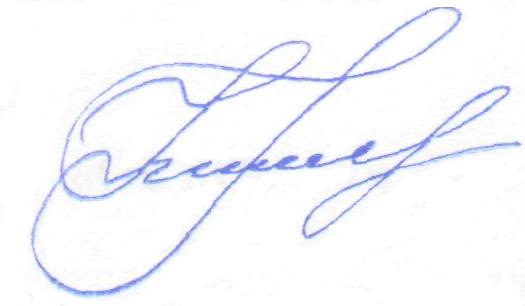 Ю.А.ФедоровСекретарь Общего собраниячленов Ассоциации СРО «ОСВО»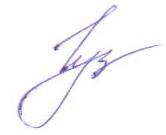 М.Л. Гуляева